Factoring and Solving Quadratics – Accelerated Geometry/Algebra 2 	Name__________________________________ Solve for a. 						2.   Solve for x          2( x - 7)2  =   8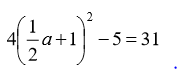 3.    Solve for x          3( x + 4)2  =   15				4.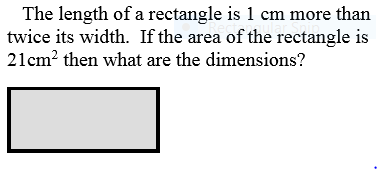 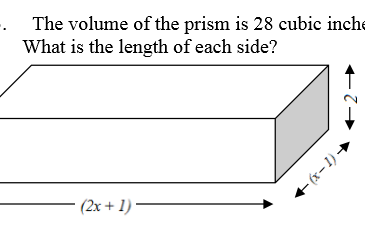 5.		6. 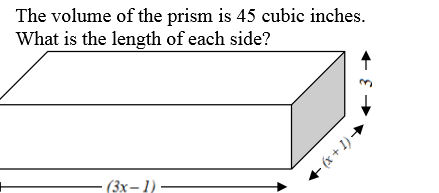 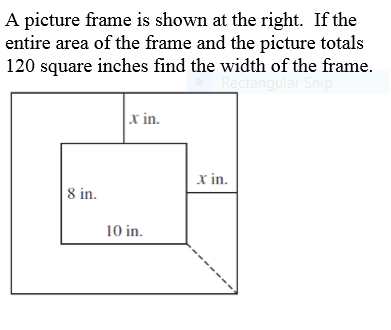 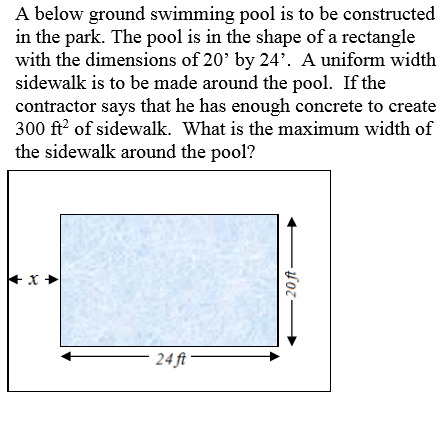 7.								8.  9.  	The product of two consecutive positive integers is 132.          	10.             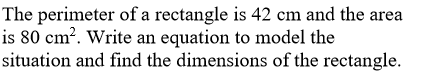 Write an equation to model the situation and find the two integers11. 				 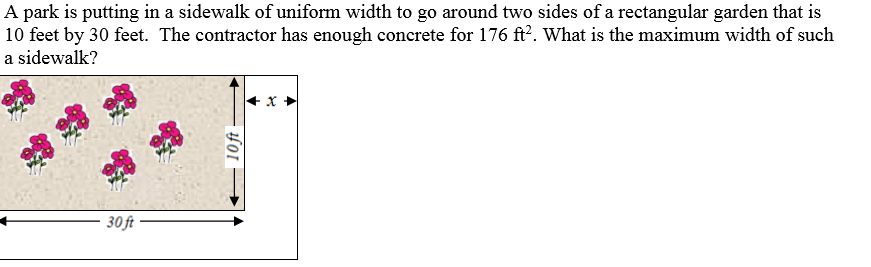 12.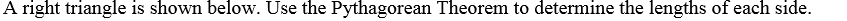 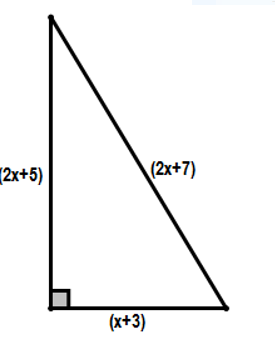 